子計畫二之三金門縣111上半年暨111學年度原住民族教育資源中心-原住民族歷史正義與轉型正義師資研習課程-七腳川事件依據：教育部國民及學前教育署補助辦理原住民族教育要點。金門縣110-114年原住民族教育方案。金門縣111上半年暨111學年度原住民族教育資源中心計畫。目的：基於多元文化研習及十二年國教課綱條目之延伸，鼓勵一般在職教師及有興趣之名眾參與此研習課程，期待深化原轉意識，並進一步發揮外溢效應，落實多元尊重、和諧共榮的最終目標。提升教師對原住民族歷史認知認識，並將原轉意識的融入教學當中，在教育知識體系實踐族群主流化。推動原住民族教育課程、教材與教學方法之研發及推廣，亦幫助教師於原住民族語教學方法上更多樣化。辦理單位：指導單位：教育部國民及學前教育署主辦單位：金門縣政府協辦單位：國立東華大學原住民族發展中心實施對象：一般在職教師、原住民族教育推動教師及相關承辦人員、對原住民族教育有興趣之民眾。辦理時間：111年11月8日（星期二）08:30-12:00辦理地點：採線上課程講座方式進行；Google Meet會議室連結：https://meet.google.com/xbt-yfiw-kxm。報名時間及方式：即日起至111年11月06日（星期日）止，請上網登記報名。全程參與者，核予研習時數3小時【課程代碼：3582355】。研習課程表：預期效益：透過專業對話講座，提升地區原住民師資課程設計及教材教法能力。經費預算及來源：由教育部國民及學前教育署補助本縣111上半年暨111學年度原住民教育資源中心計畫支列。經費預算表，詳如附件。本計畫奉金門縣政府核可後實施，修正時亦同。聯絡窗口：聯絡人：金門縣政府教育處社教科-吳小姐連絡電話：082-325630分機62436信箱：wwa713952@mail.kinmen.gov.tw教師部分請逕至全國教師在職進修網報名非具教師身分者請google表單填寫報名資料網址https://www3.inservice.edu.tw/index_login.aspx(研習代碼3582355)https://forms.gle/gmVtRVBozi1MmoUS6QR code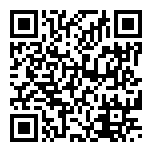 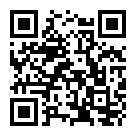 時間課程名稱／講師08:30-08:50報到08:50-09:00長官致詞09:00-12:00從原住民族重大歷史事件看原住民族的歷史詮釋—七腳川事件  Wusay Lafin 林素珍（國立東華大學族群關係與文化學系副教授）12:00-賦歸